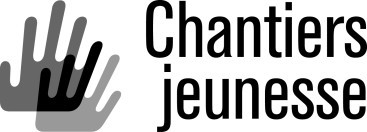 HOST A MID- TO LONG-TERM VOLUNTEER (MTV)PROJECT PROPOSAL FORM FOR 2020Please refer to the MTV guide to help you fill out this form. For any questions or help filling out the form, do not hesitate to contact suivi@cj.qc.ca.GENERAL INFORMATIONCONTACT PERSONINFORMATION ABOUT THE HOST PARTNEROVERVIEW OF THE PROPOSED WORK PROJECT4.4 Work planDescribe and prioritize the tasks associated with your project. Assess the time and effort required for each of them, while taking into consideration that the volunteer will not be an expert and will need relevant guidance and mentorship. PROJECT TYPE, DATES AND LOCATIONHUMAN RESOURCESACCOMODATION AND MEALSWe require that all of our host partners provide accommodation for the volunteer(s), for the duration of the project. Volunteers must have a closed sleeping area (that can be share with other volunteers) and access to a kitchen or cafeteria service.If it is impossible for you to provide accommodation, your organization commits to helping Chantiers jeunesse identify an alternative and sharing the cost of rent. Exceptionally, for 2020, Chantiers jeunesse will be covering all costs related to volunteer accommodation. A new contribution chart will be shared with you for projects beginning in 2021. MATERIAL RESOURCES Material, tools and safety equipment required for work. Please plan for the necessary material resources for carrying out the work project.INVOLVING THE VOLUNTEER(S) IN OTHER TASKS AND PROJECTSChantiers jeunesse encourages the partner to give the volunteer a certain level of independence, and to allow them to innovate and take on more responsibilities throughout their mandate. ELIGIBILITY AND REQUIRED DOCUMENTATIONTO BE ELIGIBLE, THE HOSTING PARTNER MUST:Be a non-profit organization, municipality, band council or Canadian public agency.Have a detailed and sustainable work project that betters your community and is supported by its citizens.Want to host a group of young volunteers.Be able to provide accommodation and a weekly allowance.Once the partnership confirmed, some official documents will be required:A copy of the organization’s charter;A resolution of the board stating the project coordinator can represent your organization and sign on its behalfAn official authorization from the owner of the premises where the workcamp will take place if it is not owned by your organizationA liability insurance policy in forceIf applicable: maps, plans and specifications, pictures, detailed description of the accommodation, etc.Please return the form by email no later than June 22nd, 2020 to:Meliza AliliProject OfficerAdresse courriel : suivi@cj.qc.ca Chantiers jeunesse4545 Pierre-De Coubertin AvenueMontreal, QuebecH1V OB2www.cj.qc.ca Host partnerOrganization name:      Address:      City:      Postal code:      Phone number:      Website:      Partnership coordinator Name:      Phone number:      Email address:      Address (if different from the organization’s):      Role within the organization:      Other resource personsName:      Phone number:      Email address:      Address (if different from the organization’s):      Role within the organization:      3.1 Organization’s mission and goals3.2 Organization’s activities3.3 Reasons why you would like to host an Intercultural Volunteering Camp in your community or organization4.1 General description of the project (framework, objectives, etc.)Detailed description of the project (description of the tasks and most important goals to be achieved by the volunteer group)You may also join any existing documents detailing the work project, that will help us have a better understanding of your organization and goals.4.3 What is the project’s expected impact on your community? On the volunteers? How do you plan to measure this impact?TasksTime Allotted5.1 Project date and volunteer group preferencesProject starting date:      Project duration (from 4 weeks to 6 months):      Number of volunteers required: 1 volunteer     2 volunteers Are your dates flexible? If yes, please give alternatives          Are there any vacations or statutory holidays scheduled?          5.2 Work siteAddress (if different from the organization’s):      Your organization is: The owner of the premises The tenant of the premises6.1 Project coordinatorName:      Available to support the volunteer        hours per weekLanguages spoken:      Experience with young adults or volunteers and coordination of similar projects:6.2 Other resource personsName:      Available to support the volunteer        hours per weekLanguages spoken:      Experience with young adults or volunteers and coordination of similar projects:Knowledge and technical skills related to the volunteer project:Other persons involvedSite of the accommodation (if already known)Details about the accommodationDescription :      Your organization is the site’s:  Owner LesseeDistance between accommodation and work site:      Laundry facilities On site Pay per use OffsiteMeals  Kitchen access Cafeteria access Transportation The partner will provide the volunteer with a bicycle  The partner will provide the volunteer with a bus passCommunications Wifi access Other :      MaterialAlready owned by the organizationTo acquire(Specify purchase, rent or loan. *Chantiers jeunesse can supply a budget to cover part of these expenses)ToolsSafety equipment*Personal Protective Equipment – COVID19* 9.1 Other tasks and responsibilitiesOther than what is described above, what other tasks could eventually be delegated to the volunteer?What projects can the volunteer take initiative on?